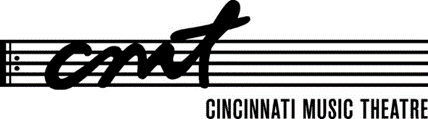 Welcome!                                             Thank you for auditioning for CMT’s production of Singables & Swingables. Attached are an Audition Information Form”, a Conflicts Calendar and an Expectations & Agreements form.  Please read the forms carefully and complete them, returning the forms to the audition staff. Please paperclip your head-shot and resume to the audition form, if you have them.FORMAT FOR TODAY’S AUDITIONS: You will be escorted into the audition room individually. You will sing your prepared song and possibly do some vocalizing.  The director may ask you a few brief questions and ask you to sing in a group.  There is no dance audition, but there will be some basic movement in the show.Latecomers & walk-ins will be auditioned in the next slot which is available.CALL-BACKS:There are NO call backs. NOTIFICATION OF CASTING:By Thursday, December 4th we will contact each of you who is being offered a role in Singables & Swingables.  IF YOU DO NOT WANT OR CANNOT FILL THE ROLE YOU ARE OFFERED, PLEASE DO NOT ACCEPT IT!  We expect you will honor your commitment if you accept a role in the production.  After a cast has been assembled, we will notify the rest of the auditionees.  REHEARSALS:Rehearsals will begin with a company meeting on Sunday, December 8, 2019. We’ll gather at 3:00pm for a short business meeting and to get acquainted, at the home of the director: Marypat Carletti 3755 Drake Ave 45209. We will rehearse 4 times a week; potentially M/W/F 7-10 & Sundays 2-5.  The rehearsal period is short.  Therefore, “at home” preparation is crucial.  The detailed calendar will be available to you at the company meeting. On Tuesday, 2/11, 2019 we will move into the Aronoff Center and rehearse every night that week.  All rehearsals will begin promptly, so be ready to START at the announced time.PERFORMANCES: 6 performances: February 14, 15(2x), 21 & 22(2x) 5th/3rd Studio Theatre / Aronoff Center for the Arts.*All communication regarding Singables & Swingables will be via email & a closed Facebook group. Please be sure we have an accurate address for you & “friend” our producer Peter Merten.         Audition Information Form                     PLEASE PRINT CLEARLYPAPER CLIP YOUR HEAD SHOT OR PHOTO TO THIS FORMName (as you would want it to appear in a program):  	_________________          Street Address:                                                                                                                 Apt. #:  	          City:  		State:  		Zip:  	          Phones –	Home: _________________	 Work:_______________________    Cell: 	          _________   _______Primary Email Address (the one you check most often): 	 _________________________________________Birthday:   (Month & Day only):  ___________________________________________Employer (or school):  				Occupation:  	_____         Height: 		Weight: 		Hair Color: 		Dress/Suit Size: 	         Title of audition song: _______________________________________________________________________: 		Do you read music?	Yes 	      __  No 	         Dance Training?:  Yes:___     No:___           Any tap dancing? _____    Any ballroom dancing? ______		Type:__________________________________ School/Instructor: _________________			         Please list roles (including show & producing group) which you’ve performed in the past two or three years OR attach your resume to this form.	Role		Show		Producing Group (e.g., CMT, etc.)Attached is a calendar of the possible range of rehearsal dates.  We will rehearse 3 to 4 days a week and not everyone is needed at every rehearsal.  Indicate any conflicts of which you are currently aware. We anticipate rehearsing Sunday afternoons, and Monday, Wednesday, and Friday evenings.Put an “X” through the block of the date(s) on which you would NOT be able to attend rehearsal(s).please be as complete as possible in listing conflicts.  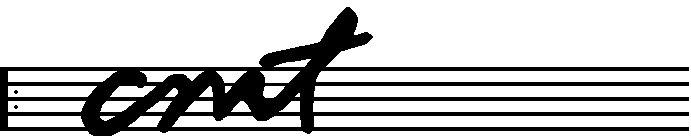                                              Cincinnati Music TheatreExpectations & Agreements please read carefully before signing.  MAKE A COPY FOR YOURSELF.CAST (specific expectations):  I agree to assume financial responsibility for any makeup and costumes required for my role in Singables and Swingables.  I agree to work a minimum of five (5) hours if needed, on set construction/painting, costume coordination, public relations or other non-performance aspect of Singables & Swingables.  Further, I agree to actively work at selling tickets.  I will try to sell a minimum of ten (10) tickets.ORCHESTRA (specific expectations):  I agree to assume financial responsibility for any formal wear required for my participation in performances of Singables & Swingables.  Further, I agree to actively work at selling tickets.  I will try to sell a minimum of ten (10) tickets.STAFF & CREW (specific expectations):  I agree to assume financial responsibility for any clothing required for my participation in performances of Singables & Swingables  (All members of the staff & crews are required to be at the move-in on May 7 and strike on May 21.)  Further, I agree to actively work at selling tickets.  I will try to sell a minimum of ten (10) tickets.ALL PARTICIPANTS (Cast, Orchestra, Staff, Crews & all other participants):        Participation:  Once I accept a position in the company for Singables & Swingables, I agree to honor that commitment.  CMT Membership:  All members of the company for Singables & Swingables are welcomed as members of CMT for a period of no less than 2 years. Your participation will be submitted by the producer, Peter Merten.Rehearsals:  I agree to attend all scheduled rehearsals at which my presence is required. I will notify the producer or director, if some emergency or illness necessitates my missing or being late for a scheduled rehearsal.  If extra rehearsals must be called, I will make an attempt to adjust my personal schedule to attend them.Medical Insurance:  CMT assumes that all participants are covered by their own medical insurance policy.  If a participant is NOT covered, the business manager will work with him/her to find short-term, easily affordable coverage (at the participant’s expense) for the duration of his/her participation in the show.INITIAL ONE:  ______ I DO have medical insurance.        ______ I do NOT have medical insurance.Disclaimer:  The undersigned understands that certain risks are inherent in the rehearsal, production and performance of any musical or play and expressly releases Cincinnati Music Theatre (CMT) and its producers, directors, administrators and any other agents from liability arising from any injuries or damages sustained in his/her participation in the audition, rehearsal, production and/or performance of Singables & Swingables.I have read and agree to the above expectations and disclaimer.PRINTED Name of Participant		Date	SIGNATURE of Participant (or of parent/guardian if participant is under 18 years of age)SundayMondayTuesdayWednesdayThursdayFridaySaturdayDec 8Meet & Greet Jan 121314151617181920 2122232425262728293031Feb 123456789101110am-10pmLOAD-INat theatre12 Dress rehearsal6:30 call136:00 - call7:30 - Final         Dress146:00 - call7:30 -Open Night 152 Shows3:00 call1617181920216:00 – call223:00 callSTRIKE 